Letter of Notifications[X]	Undergraduate Curriculum Council  [ ]	Graduate CouncilSigned paper copies of proposals submitted for consideration are no longer required. Please type approver name and enter date of approval.  Email completed proposals to curriculum@astate.edu for inclusion in curriculum committee agenda.If you require to fill out a Letter of Notification, please email curriculum@astate.edu or contact Academic Affairs and Research at (870) 972-2030 for guidance PRIOR TO submitting these through the curricular process. 1.Contact Person (Name, Email Address, Phone Number)Bulletin ChangesLETTER OF NOTIFICATION – 8UNDERGRADUATE CERTIFICATE PROGRAM (6-21 SEMESTER CREDIT HOURS)1.	Institution submitting request:   Contact person/title: Phone number/e-mail address: 870-972-2030; kwheeler@astate.eduProposed effective date: Name of proposed Undergraduate Certificate Program (Program must consist of 7-18 semester credit hours):  Sports Production Proposed CIP Code: Reason for proposed program implementation: Provide the following:Curriculum outline - List of courses in new program – Underline required coursesTotal semester credit hours required for proposed program (Program range: 6-21 semester credit hours)12New courses and new course descriptionsMDIA 2123. Audio Production I Introductory course in live and recorded sound production. Theories and technologies used in audio production for radio, television, film/video, and online delivery. MDIA 2223. Video Production I Introductory course that focuses on the basics of creating videos in the field and studio by shooting good video, recording good audio, editing raw footage into a coherent story or presentation, and sharing finished videos. Program goals and objectivesStudents will utilize critical creative thinking to create sports production content appropriate across multiple platforms while embracing free expression and ethical principles.Expected student learning outcomesStudents will create media messages appropriate to the audience, purpose, and context using clear and appropriate forms of writing, tools, technology, and research.Students will embrace free expression to adapt media messages to diverse and global audiences. Students will apply professional ethical principles and practices appropriate to the audience, purpose, and context.Students will utilize creative critical thinking, concepts, perspectives and theories in the creation, interpretation, and evaluation of media messages and practices.Documentation that program meets employer needs	Annual program assessment findings and employer needs necessitated these changes.The current media landscape requires students employed in strategic communication, marketing, advertising, and public relations organizations to have a variety of corporate media production skills to successfully compete in the marketplace. The Occupational Handbook by Bureau of Labor Statistics shows that opportunities for professionals with video and corporate media production skills are expected to increase 13% from 2016-2026 (https://www.bls.gov/ooh/media-and-communication/film-and-video-editors-and-camera-operators.htm ) and opportunities for producers and directors to increase 12% during the same period (https://www.bls.gov/ooh/entertainment-and-sports/producers-and-directors.htm ).As the Digital Video Archivist, Keandra Gross supervises a variety of media activities for the NBA’s Memphis Grizzlies.  Gross describes the importance of a Sports Production Certificate.  “I would like to extend my support of the proposed sports production certificate at Arkansas State University. Certificates are quickly becoming a good way for individuals to gain knowledge and skills without having to pursue a degree or minor. This is particularly the case with sports production. Such a certificate would allow existing employees to stay up-to-date, and even enhance their career advancement.”Student demand (projected enrollment) for proposed programN/AProgram approval letter from licensure/certification entity, if requiredN/AName of institutions offering similar programs and the institution(s) used as model to develop proposed programN/AScheduled program review date (within 10 years of program implementation)2029.Institutional curriculum committee review/approval date:Will this program be offered on-campus, off-campus, or via distance delivery?  If yes, indicate mode of distance delivery.  Mark *distance technology courses.On campus and online.Identify off-campus location. Provide a copy of email notification to other institutions in the area of the proposed off-campus program offering and their responses; include your reply to the institutional responses.N/AProvide additional program information if requested by ADHE staff.President/Chancellor Approval Date:Board of Trustees Notification Date:Chief Academic Officer:								Date:For Academic Affairs and Research Use OnlyFor Academic Affairs and Research Use OnlyCIP Code:  Degree Code:Department Curriculum Committee ChairCOPE Chair (if applicable)Department Chair: Head of Unit (If applicable)                         College Curriculum Committee ChairUndergraduate Curriculum Council ChairCollege DeanGraduate Curriculum Committee ChairGeneral Education Committee Chair (If applicable)                         Vice Chancellor for Academic AffairsInstructions Please visit http://www.astate.edu/a/registrar/students/bulletins/index.dot and select the most recent version of the bulletin. Copy and paste all bulletin pages this proposal affects below. Follow the following guidelines for indicating necessary changes. *Please note: Courses are often listed in multiple sections of the bulletin. To ensure that all affected sections have been located, please search the bulletin (ctrl+F) for the appropriate courses before submission of this form. - Deleted courses/credit hours should be marked with a red strike-through (red strikethrough)- New credit hours and text changes should be listed in blue using enlarged font (blue using enlarged font). - Any new courses should be listed in blue bold italics using enlarged font (blue bold italics using enlarged font)You can easily apply any of these changes by selecting the example text in the instructions above, double-clicking the ‘format painter’ icon   , and selecting the text you would like to apply the change to.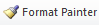 Please visit https://youtu.be/yjdL2n4lZm4 for more detailed instructions.Required Courses:Sem. Hrs.MDIA 2123 Audio Production I 3MDIA 2223 Video Production I3MDIA 3573 Sports Production3MDIA 4573 Sportscasting3Total Required Hours:12